       2003 г.р.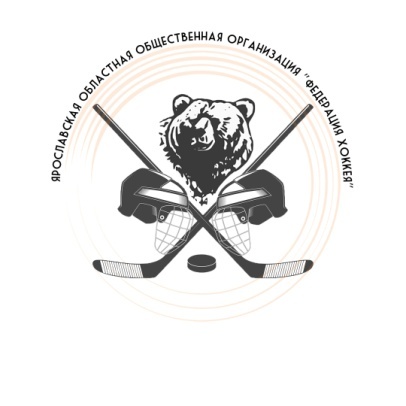 ТАБЛИЦАОткрытое Первенство Ярославской областипо хоккею сезон 2018-2019 г.г.#КОМАНДЫ1234567ИШО1Полет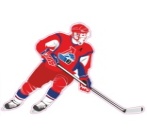 6:710:29:14:1642-13151Полет8:15:1642-13152Локомотив5:110:116:012:0443-2122Локомотив443-2123Ярославич7:61:56:44:08:0526-15123Ярославич526-15124ХК Переславль1:104:66:47:1418-2164ХК Переславль418-2165Искра2:100:160:44:64:1510-3735Искра510-3736Олимп Майский1:91:43:146-2236Олимп Майский1:846-2237Русичи1:40:120:81:71:364-3907Русичи1:564-390